adjetivosLeia a anedota para responder às questões 1 a 3:O barbeiro pergunta ao freguês:– Como é que o senhor quer as costeletas?O freguês, dono de um restaurante:– Bem passadas, com molho e apimentadas.Agora observe o significado de “costeletas”, retirado do dicionário on-line Michaelis: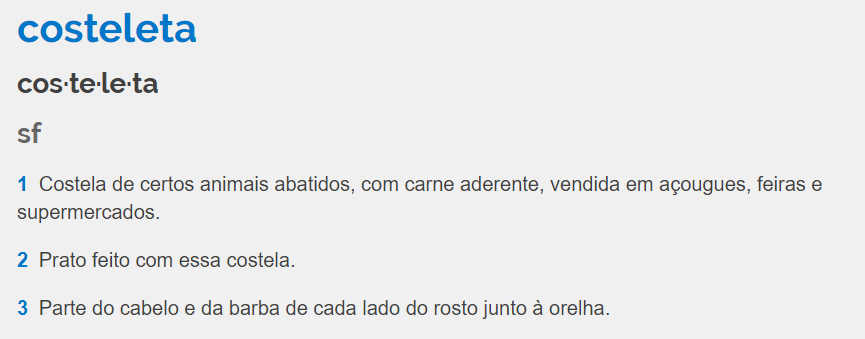 1. Qual dos três significados de “costeleta” é mais adequado para a pergunta feita pelo barbeiro? Justifique.2. Quais foram os adjetivos usados pelo freguês para se referir ao termo “costeletas”?3. Se o freguês tivesse respondido corretamente à pergunta do barbeiro, todos os adjetivos seriam adequados para sua resposta na alternativa:a) saborosas, de porco, magrasb) bem cortadas, espetadas, de rei.c) curtas, aparadas, compridas.d) mal passadas, elegantes, brancas.Leia o poema e responda às próximas questões:O cavalinho brancoÀ tarde, o cavalinho brancoestá muito cansado:mas há um pedacinho do campoonde é sempre feriado.O cavalo sacode a crinaloura e compridae nas verdes ervas atirasua branca vida.Seu relincho estremece as raízese ele ensina aos ventosa alegria de sentir livresseus movimentos.Trabalhou todo o dia, tanto!desde a madrugada!Descansa entre as flores, cavalinho branco,de crina dourada!Cecília Meireles. In: Ou isto ou aquilo. Obra Poética. Rio de Janeiro: Nova Aguilar, 1987. p.724.4. Sobre o que fala esse poema?5. Retire, desse poema, quatro adjetivos e anote os termos a que eles se referem.6. O título do poema traz a palavra “cavalinho”. Nesse caso, o diminutivo indica afetividade ou tamanho? Justifique.7. Reflita e crie hipóteses: Como o adjetivo faz parte do “sintagma nominal”?